VSTUPNÍ ČÁSTNázev moduluOdborná terminologie a zásady grafické úpravy tiskovinKód modulu34-m-3/AF12Typ vzděláváníOdborné vzděláváníTyp moduluodborný teoretickýVyužitelnost vzdělávacího moduluKategorie dosaženého vzděláníH (EQF úroveň 3)L0 (EQF úroveň 4)Skupiny oborů34 - Polygrafie, zpracování papíru, filmu a fotografieKomplexní úlohaObory vzdělání - poznámky34-53-H/01 Reprodukční grafik34-53-L/01 Reprodukční grafik pro médiaDélka modulu (počet hodin)24Poznámka k délce moduluPlatnost modulu od30. 04. 2020Platnost modulu doVstupní předpokladyZákladní povědomí o oboru polygrafieZákladní znalost technických termínů (z fyziky, z výpočetní techniky)Znalost jednotlivých operací předtiskové přípravyObecná znalost síťování a barevné separace obrazuZákladní povědomí o formátech papíru/tiskovinZákladní znalost vývoje obrazu a textuObecný přehled o formátování textu a základech typografieZákladní znalost práce s textovými a grafickými editoryUcelený obraz o typech jednotlivých tiskovinZnalost základních souvislostí mezi komplikovaností grafického návrhu a příslušnými tiskovými technikamiZnalost postupů při tiskovém procesuZnalost výrobního tiskového workflowPovědomí o základních dokončovacích operacíchJÁDRO MODULUCharakteristika moduluCílem modulu je komplexní seznámení žáků polygrafických oborů vzdělání s odbornými pojmy, které souvisí s polygrafickým výrobním workflow, především pak s fází předtiskové přípravy a grafické úpravy tiskovin. Polygrafie jako výrobní obor je specifická množstvím odborných termínů, novotvarů a často typickým slangem. Znalost těchto pojmů je důležitá pro dobrou orientaci a úplné pochopení širokého spektra témat a polygrafických problémů.Žáci po absolvování modulu získají přehled o grafické úpravě tiskovin a osvojí si nejběžnější odborné pojmy související především s předtiskovou přípravou. Připraveni budou na témata věnující se především přípravě dat pro jednotlivé tiskové technologie a předtiskové přípravě.Na tento modul navazují moduly: Příprava dat pro ofset, Příprava dat pro flexotisk, Příprava dat pro hlubotisk, Příprava dat pro sítotisk. Tomuto modulu předcházejí moduly: Design dokumentu a Hardware a software v pre-pressu.Očekávané výsledky učeníOčekávané výsledky učení vycházejí z odborných kompetencí definovaných v RVP 34-53-H/01 Reprodukční grafik a 34-53-L/01 Reprodukční grafik pro média.Žák:rozdělí polygrafické výstupy z hlediska jejich grafické úpravyorientuje se v oblasti grafické tvorby tiskovinvysvětlí pojmy související s nejčastějšími operacemi v předtiskové přípravěrozlišuje pojmy související s nejčastějšími operacemi v tiskové fázi a dokončovacím zpracovánímpoužívá správné polygrafické pojmy předepsané normou ISO 12 647Obsah vzdělávání (rozpis učiva)Polygrafické výstupy – úvod, rozdělení, popisGrafická tvorba tiskovin – jednotlivé operace, čitelnost, estetika, souvislosti s tiskovým procesem, souvislosti s dokončovacím zpracovánímPojmy související s operacemi v předtiskové přípravě – názvosloví, chronologie, popis, vysvětlení, souvislostiPojmy související s operacemi v tiskové fázi a dokončovacím zpracováním – názvosloví, chronologie, popis, vysvětlení, souvislostiPolygrafické pojmy předepsané normou ISO 12 647 – názvosloví, chronologie, popis, vysvětlení, nevhodné alternativyUčební činnosti žáků a strategie výukyZnalost a správné užívání odborných pojmů polygrafického průmyslu je pro žáky připravující se na povolání grafik (a jemu podobná povolání) důležitá z teoretického i praktického hlediska. Polygrafie coby velmi rozsáhlý obor obsahuje nespočet jedinečných a zaměňovaných či nesprávně užívaných termínů, které je nutné si osvojit a chápat jejich správný význam. Tyto termíny jsou důležité především v předtiskové přípravě; jejich záměna či nevhodné použití může znehodnotit polygrafický výrobek již v počátku výroby. Norma ISO 12 647 striktně udává správnou terminologii pro jednotlivé polygrafické pojmy a výrobní operace, přičemž ve většině případů jsou v praxi užívány nesprávně.Obsah tohoto modulu je teoretickou přípravou žáků klasickou formou výkladu jednotlivých témat s průběžným ověřováním znalostí v oblasti odborné polygrafické terminologie. Jako praktické ukázky mohou posloužit výňatky z normy ISO 12 647, včetně vysvětlení jednotlivých termínů ve vhodném softwaru pro tvorbu a kontrolu tiskových dat.Výsledek učení: rozdělí polygrafické výstupy z hlediska jejich grafické úpravyžák pracuje s textem, obrazem a pomůckami (učebnice, PP prezentace, pomůcky: příslušné polygrafické výrobky, počítačové vybavení, software pro tvorbu a kontrolu tiskových dat)žák využívá informační zdroje (internet, technické publikace)na základě probraného učiva žák rozdělí polygrafické výstupy podle jejich grafické úpravy (tiskoviny, elektronické publikování, obaly, billboardy…)žák stručně popíše jednotlivé polygrafické výstupy/výrobky žák vysvětlí souvislosti mezi typem polygrafického výrobku a jeho grafickou úpravou (grafickou náročností, rozlišením, barevností, čitelností, technologickou zpracovatelností, vhodnou aplikovatelností…)Výsledek učení: orientuje se v oblasti grafické tvorby tiskovinžák pracuje s textem a obrazem (učebnice, PP prezentace, pomůcky: příslušné polygrafické výrobky, reálné grafické návrhy, různé formáty papíru, počítačové vybavení, software pro tvorbu a kontrolu tiskových dat)žák využívá informační zdroje (internet, technické publikace)na základě probíraného učiva žák ověřuje vhodnost formátu pro jednotlivé typy tiskovinžák sestrojí sazební obrazec stránky/dvoustránkyžák ověřuje správnou a efektivní kompozici textových a grafických prvkůžák charakterizuje psychologické souvislosti správně komponované stránkyžák ověřuje vliv nepotištěné plochy, typu pozadí a formátování textužák určí výhody/nevýhody jednotlivých typů obrazových předloh a jejich vhodné aplikacežák využívá efektivní členění a formátování textůžák pracuje s principy smíšené sazby, vhodného vyznačování a formátování popisků a tabulekžák volí typ, font, řez a stupeň písma z hlediska estetického i funkčníhožák ověřuje správnou kombinaci více typů písemžák pracuje se zvýrazněním textu pomocí různého řezu/stupně písmažák zvolí vhodné použití speciálních textových efektů, změnu písmového faktoru, textový proklad, prostrkání atd.žák ověřuje různá rozmístění obrazových/grafických prvků v dokumentužák uplatňuje principy designuna základě získaných informací žák ověřuje vhodné kombinace barev grafických prvkůžák respektuje nejběžnější optické iluze, související s barevností a čitelností dokumentužák posoudí, zda je technická komplikovanost grafického návrhu v souladu se zvolenou tiskovou technologiížák posoudí, zda je technická komplikovanost grafického návrhu v souladu s navazujícím dokončovacím zpracovánímžák vhodně používá vykrývání, přesah (trapping) a spadávkužák exportuje tiskové PDF ve správném formátu a provedení (vykrývání, přesah, sloučení průhledností, barvové prostory, popis samotného PDF dokumentu…)Výsledek učení: vysvětlí pojmy související s nejčastějšími operacemi v předtiskové přípravěžák pracuje s textem a obrazem (učebnice, PP prezentace, pomůcky: příslušné polygrafické výrobky, reálné grafické návrhy, různé formáty papíru, počítačové vybavení, software pro tvorbu a kontrolu tiskových dat)žák využívá informační zdroje (internet, technické publikace)žák používá pojmy související s předtiskovou přípravou příslušného polygrafického výstupu/výrobku (čtverčík, parchanty - souhrnně vdova a sirotek, ligatury (slitky), řeka, ochranná zóna loga, spadávka, vykrývání, přesah (trapping), CIE L*a*b*, CMYK, RGB, HEXACHROM, aditivní/subtraktivní míchání barev, nárůst tiskového bodu, tisková rozeta, moiré efekt, optická hustota, tónová hodnota, amplitudově modulované (autotypické) síťování, frekvenčně modulované (stochastické) síťování, hybridní síťování, lineatura, barevná separace, výtažkové barvy, přímé barvy, PANTONE, ICC profily, DPI, LPI, DPCM, LPCM, vyřazení stran, archová montáž, ořezové značky, vakát, tiráž, kompozice tiskoviny, tloušťka hřbetu, parciální lakování…)žák vysvětlí výše uvedené termínyžák výše uvedené termíny správně používá v běžné mluvěžák rozlišuje správný polygrafický termín a případnou slangovou alternativuVýsledek učení: rozlišuje pojmy související s nejčastějšími operacemi v tiskové fázi a dokončovacím zpracovánížák pracuje s textem a obrazem (učebnice, PP prezentace, pomůcky: příslušné polygrafické výrobky)žák využívá informační zdroje (internet, technické publikace)žák se účastní předvedení tiskových strojů, strojů a zařízení dokončovacího zpracování a dílčích výrobních operací, a to ve školních dílnách (dle možností a vybavení školy) nebo na pracovištích sociálních partnerůžák používá pojmy související s tiskovou fází a fází dokončovacího zpracování příslušného polygrafického výstupu/výrobku (nárůst tiskového bodu, tisková rozeta, moiré efekt, optická hustota, tónová hodnota, výtažkové barvy, přímé barvy, PANTONE, ořezové značky, vakát, tiráž, kvalita tisku, štěpení barvy, viskozita barvy, přenosová křivka, kompenzační křivka, tolerance, barvová odchylka ΔE, obláčkovitost (mottling), podélné a příčné pruhování, soutisk, nitkový kříž, smyk, zdvojování (dubbling), prorážení barvy, UCR (Under Color Removal/Reduction), GCR (Gray Component Replacement), vyvážení na šedou, kontrolní proužky, testovací obrazce, supermikroměrný prvek, Siemensova hvězda, spektrofotometr, denzitometr, parciální lakování, skládací trojhran, bigování, falcování, rylování, výsek, ražba, twin-wire, ořízka, kapitálek, přídeští, kašírování…)žák vysvětlí výše uvedené termínyžák výše uvedené termíny správně používá v běžné mluvěžák rozlišuje správný polygrafický termín a případnou slangovou alternativuVýsledek učení: používá správné polygrafické pojmy předepsané normou ISO 12 647žák pracuje s textem, obrazem a pomůckami (učebnice, PP prezentace, pomůcky: tištěná nebo elektronická forma polygrafické normy ISO 12 647)žák využívá informační zdroje (internet, technické publikace)žák si osvojí správnou terminologii dle polygrafické normy ISO 12 647 (tónová hodnota × síťová tónová hodnota, síť × rastr, optická hustota × denzita, procesní × škálová, trapping × přijímavost barvové vrstvy, CIE L*a*b* × CIE Lab…)žák běžně používá správnou terminologii v psané i mluvené forměžák rozlišuje správný polygrafický termín a případnou slangovou alternativuZařazení do učebního plánu, ročníkModul je možné zařadit do výuky v 3. ročníku.Vazba na obory vzdělání:34-53-H/01 Reprodukční grafik34-53-L/01 Reprodukční grafik pro média34-52-H/01 Tiskař na polygrafických strojích34-52-L/01 Tiskař na polygrafických strojích34-57-H/01 Knihař34-57-L/01 Technik dokončovacího zpracování tiskovin34-41-M/01 Polygrafie34-42-M/01 Obalová technikaVÝSTUPNÍ ČÁSTZpůsob ověřování dosažených výsledků1. Písemná forma:4-6 krátkých testů v písemné podobě obsahující jednoznačně stylizované otázky z příslušné oblasti obsahu vzdělávání.2. Ústní forma:1-2 ústní prověření znalostí v průběhu výuky modulu, a to vždy z několika probraných oblastí obsahu vzdělávání včetně detailnějšího zaměření se na konkrétní téma.Kritéria hodnocení1. Písemné zkoušení:10 otázek po 10 bodech; max. počet dosažených bodů 100Hodnocení:uspěl – 65–100 bodůneuspěl – méně než 65 bodů2. Ústní zkoušení:Žák je průběžně ústně zkoušen a hodnocen klasifikační stupnicí 1-5. Na výslednou známku má vliv kombinace několika hlavních aspektů. Nejdůležitější z nich jsou tyto: zda žák odpovídá správně na kladené otázky, zda se vyjadřuje přesně a jasně a zda má o daném tématu širší povědomí.Hodnocení:uspěl – průměrná známka 1–4neuspěl – průměrná známka horší než 43. Docházka:Žák uspěl, pokud má min. 75% docházku do vyučování, přičemž zbývajících 25 % může tvořit pouze omluvená absence (např. nemoc, návštěva lékaře).----------------------------------------------------------------------------------------Celkově žák uspěl, pokud uspěl ve všech třech kritériích současně.Doporučená literaturaJ. Dannhoferová: Velká kniha barev: kompletní průvodce pro grafiky, fotografy a designéry. Computer Press, Brno, 2012, ISBN 978-80-251-3785-7D. Dabner a kol.: Škola grafického designu: principy a praxe grafiky. Slovart, Praha, 2014, ISBN 978-80-7391-894-1G. Ambrose a kol.: Grafický design: typografie. Computer Press, Brno, 2010, ISBN 9788025129678J. D. Murray a kol.: Encyklopedie grafických formátů: specifikace souborových formátů, řada konverzních programů a screen-grabberů, zdrojové obrázky a kódy pro platformy PC, Unix a Mac [online]. Computer Press, Praha, 1997 [cit. 2018-03-09]. ISBN 8072260332M. Fribert: Počítačová grafika v předtiskových operacích. 1. vyd., Univerzita Pardubice, Pardubice, 1998, ISBN 80-719-4153-0W. Lidwell, William, K. Holden a J. Butler: Univerzální principy designu: 125 způsobů jak zvýšit použitelnost a přitažlivost a ovlivnit vnímání designu. Computer Press, Brno, 2011, ISBN 9788025135402S. Anderson: Přitažlivý interaktivní design: jak vytvářet uživatelsky přívětivé produkty. Computer Press, Brno, 2012, ISBN 9788025137222S. Weinschenk: 100 věcí, které by měl každý designér vědět o lidech. Computer Press, Brno, 2012, ISBN 9788025136492T. Samara: Základy grafického designu: vizuální elementy, techniky a strategie pro grafiky. Slovart, Praha, 2013, ISBN 978-80-7391-698-5T. Samara: Grafický design: základní pravidla a způsoby jejich porušování. Druhé vydání aktualizované a rozšířené. Přeložil Patricie RŮŽIČKOVÁ. Slovart, Praha, 2016, ISBN 978-80-7529-046-5M. Kaplanová a kol.: Moderní polygrafie. 3. vyd., SPP, Praha, 2012, ISBN 978-80-254-4230-2M. Čeppan a kol.: Polygrafické minimum. 2. uprav. dopl. vyd., TypoSet, Bratislava, 2000, ISBN 80-967811-3-8D. Bann: Polygrafická příručka. Slovart, Praha, 2008, ISBN 80-7391-029-2R. Bláha: Přehled polygrafie. 2. vyd., SNTL, Praha, 1964J. Barták: Z dějin polygrafie: tisk novin a časopisů v průběhu staletí. Praha: Votobia, c2004. Institut mediální komunikace. ISBN 8072202030.Jindřich Král: Moderní knihařství, 1999Ing. Jan Zahrádka: Dokončovací výroba, 1988Helmut Kipphan: Handbook of Print Media, 2001Ivan Doležal: Knižní vazby – Svět tisku 7-8/2001ISO 12647-2004 Graphic technology – Process Control for the Manufacture of half-tone Colour Separations, Proof and Production PrintsR. Blahák, P. Pop: Realizace tiskovin. 1. vyd., Nakladatelství grafické školy, Praha, 2018, ISBN 978-80-86824-18-5PoznámkyModul Pracovní postupy při výrobě tiskovin může tvořit skladba dílčích modulů týkajících se kategorií: Polygrafické výstupy a jejich grafická úprava, Grafická úprava tiskovin, Odborná polygrafická terminologie v předtiskové přípravě, Odborná polygrafická terminologie v tisku a dokončovacím zpracování, Polygrafická norma ISO 12 647 a odborná terminologie.Obsahové upřesněníOV RVP - Odborné vzdělávání ve vztahu k RVPMateriál vznikl v rámci projektu Modernizace odborného vzdělávání (MOV), který byl spolufinancován z Evropských strukturálních a investičních fondů a jehož realizaci zajišťoval Národní pedagogický institut České republiky. Autorem materiálu a všech jeho částí, není-li uvedeno jinak, je Petr Michal. Creative Commons CC BY SA 4.0 – Uveďte původ – Zachovejte licenci 4.0 Mezinárodní.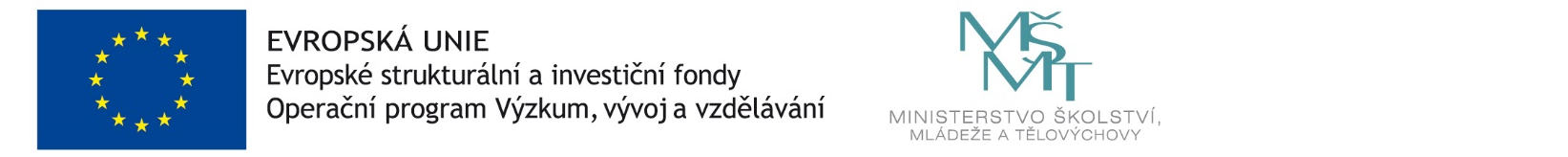 